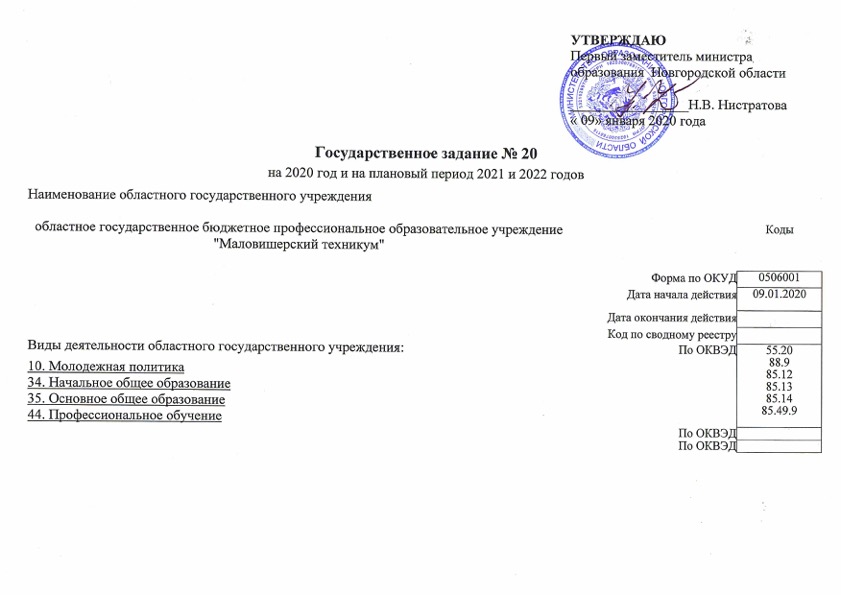 Часть 1. Сведения об оказываемых государственных услугах3.2. Показатели, характеризующие объем (содержание) государственной услуги:4. Нормативные правовые акты (правовые акты), устанавливающие размер платы (цену, тариф) либо порядок ее (его) установления:Не установлены5. Порядок оказания государственной услуги:5.1. Нормативные правовые акты, регулирующие порядок оказания государственной услуги: 5.2. Порядок информирования потенциальных потребителей государственной услуги:3.2. Показатели, характеризующие объем (содержание) государственной услуги:4.Нормативные правовые акты (правовые акты), устанавливающие размер платы (цену, тариф) либо порядок ее (его) установления:Не установлены5. Порядок оказания государственной услуги:5.1. Нормативные правовые акты, регулирующие порядок оказания государственной услуги,5.2. Порядок информирования потенциальных потребителей государственной услуги:.2. Показатели, характеризующие объем (содержание) государственной услуги:4.Нормативные правовые акты (правовые акты), устанавливающие размер платы (цену, тариф) либо порядок ее (его) установления:
Не установлены5.Порядок оказания государственной услуги:5.1. Нормативные правовые акты, регулирующие порядок оказания государственной услуги: 5.2. Порядок информирования потенциальных потребителей государственной услуги:3.2. Показатели, характеризующие объем (содержание) государственной услуги:4. Нормативные правовые акты (правовые акты), устанавливающие размер платы (цену, тариф) либо порядок ее (его) установления:Не установлены5. Порядок оказания государственной услуги:5.1. Нормативные правовые акты, регулирующие порядок оказания государственной услуги:5.2. Порядок информирования потенциальных потребителей государственной услуги:3.2. Показатели, характеризующие объем (содержание) государственной услуги:4.Нормативные правовые акты (правовые акты), устанавливающие размер платы (цену, тариф) либо порядок ее (его) установления:Не установлены5. Порядок оказания государственной услуги:5.1. Нормативные правовые акты, регулирующие порядок оказания государственной услуги:Федеральный закон от 29.12.2012 N 273-ФЗ «Об образовании в Российской Федерации».Федеральный закон от 06.10.1999 N 184-ФЗ «Об общих принципах организации законодательных (представительных) и исполнительных органов государственной власти субъектов Российской Федерации».Федеральный закон от 24.07.1998 N 124-ФЗ «Об основных гарантиях прав ребенка в РФ».Федеральный закон от 24.11.1995 N 181-ФЗ «О социальной защите инвалидов».Федеральный закон от 03.11.2006 N 174-ФЗ «Об автономных учреждениях».Областной закон Новгородской области от 02.08.2013N 304-ОЗ «О реализации Федерального закона «Об образовании в Российской Федерации» на территории Новгородской области».Приказ Министерства образования Российской Федерации от 29.10.2013 № 1199 «Об утверждении перечня профессий и специальностей среднего профессионального образования».Приказ Минобрнауки России  N 36 от 23.01.2014 «Порядок приема на обучение по образовательным программам среднего профессионального образования».Приказ Минобрнауки России от 14.06.2013 N 464 "Об утверждении Порядка организации и осуществления образовательной деятельности по образовательным программам среднего профессионального образования"Приказ Минобрнауки России N 292 от 18.04.2013 «Об утверждении порядка организации и осуществления образовательной деятельности по основным программам профессионального обучения».Приказ Минобрнауки России 18.04.2013 № 292 от 01.01.2014 «Об утверждении Порядка организации и осуществления образовательной деятельности по основным программам профессионального обученияРаздел 1.Раздел 1.Раздел 1.Раздел 1.Раздел 1.Раздел 1.Уникальный номер по1002801. Наименование государственной услуги 1. Наименование государственной услуги базовому (отраслевому)100280Организация отдыха детей и молодежиОрганизация отдыха детей и молодежиОрганизация отдыха детей и молодежиОрганизация отдыха детей и молодежиперечню1002802. Категории потребителей государственной услуги 2. Категории потребителей государственной услуги 1002801. Физические лица1. Физические лица1. Физические лица1. Физические лица1. Физические лица3. Показатели, характеризующие качество и (или) объем (содержание) государственной услуги:3. Показатели, характеризующие качество и (или) объем (содержание) государственной услуги:3. Показатели, характеризующие качество и (или) объем (содержание) государственной услуги:3. Показатели, характеризующие качество и (или) объем (содержание) государственной услуги:3. Показатели, характеризующие качество и (или) объем (содержание) государственной услуги:3. Показатели, характеризующие качество и (или) объем (содержание) государственной услуги:3.1. Показатели, характеризующие качество государственной услуги:3.1. Показатели, характеризующие качество государственной услуги:3.1. Показатели, характеризующие качество государственной услуги:3.1. Показатели, характеризующие качество государственной услуги:3.1. Показатели, характеризующие качество государственной услуги:3.1. Показатели, характеризующие качество государственной услуги:Уникальный номер реестровой записиПоказатель, характеризующий содержание государственной услуги (по справочникам)Показатель, характеризующий содержание государственной услуги (по справочникам)Показатель, характеризующий содержание государственной услуги (по справочникам)Показатель, характеризующий условия (формы) оказания государственной услуги (по справочникам)Показатель, характеризующий условия (формы) оказания государственной услуги (по справочникам)Показатель качества государственной услугиПоказатель качества государственной услугиПоказатель качества государственной услугиЗначение показателя качества государственной услугиЗначение показателя качества государственной услугиЗначение показателя качества государственной услугиДопустимые (возможные) отклонения от установленных показателей качества государственной услугиДопустимые (возможные) отклонения от установленных показателей качества государственной услугиУникальный номер реестровой записиПоказатель, характеризующий содержание государственной услуги (по справочникам)Показатель, характеризующий содержание государственной услуги (по справочникам)Показатель, характеризующий содержание государственной услуги (по справочникам)Показатель, характеризующий условия (формы) оказания государственной услуги (по справочникам)Показатель, характеризующий условия (формы) оказания государственной услуги (по справочникам)Наименование показателяединица измерения по ОКЕИединица измерения по ОКЕИ2020 20212022 в процентахв абсолютных показателяхУникальный номер реестровой записиНаименованиеНаименование показателяНаименованиеКод2020 20212022 в процентахв абсолютных показателях1234567891011121314920700О.99.0АЗ22АА01001В каникулярное  время с дневным пребываниемКоличество жалоб со стороны получателей государственной услугиЕдиница6420005920700О.99.0АЗ22АА01001В каникулярное  время с дневным пребываниемДоля родителей (законных представителей), удовлетворенных условиями и качеством предоставляемой образовательной услугиПроцент7441001001005Уникальный номер реестровой записи Показатель, характеризующий содержание государственной услуги (по справочникам)Показатель, характеризующий содержание государственной услуги (по справочникам)Показатель, характеризующий содержание государственной услуги (по справочникам)Показатель, характеризующий условия (формы) оказания государственной услуги (по справочникам)Показатель, характеризующий условия (формы) оказания государственной услуги (по справочникам)Показатель объема государственной услугиПоказатель объема государственной услугиПоказатель объема государственной услугиЗначение показателя объема государственной услугиЗначение показателя объема государственной услугиЗначение показателя объема государственной услугиРазмер платы (цена, тариф)Размер платы (цена, тариф)Размер платы (цена, тариф)Допустимые (возможные) отклонения от установленных показателей объема государственной услугиДопустимые (возможные) отклонения от установленных показателей объема государственной услугиУникальный номер реестровой записи Показатель, характеризующий содержание государственной услуги (по справочникам)Показатель, характеризующий содержание государственной услуги (по справочникам)Показатель, характеризующий содержание государственной услуги (по справочникам)Показатель, характеризующий условия (формы) оказания государственной услуги (по справочникам)Показатель, характеризующий условия (формы) оказания государственной услуги (по справочникам)наименование показателяединица измеренияединица измерения202020212022202020212022в процентахв абсолютных показателяхУникальный номер реестровой записи Справочник периодов пребываниянаименование показателянаименованиекод по ОКЕИ202020212022202020212022в процентахв абсолютных показателях1234567891011121314151617920700О.99.0АЗ22АА01001в каникулярное время с дневным пребываниемКоличество человекЧеловек7923030305Способ информированияСостав размещаемой информацииЧастота обновления информации123Родительское собраниеИнформацияПо мере необходимостиРаздел 2.Раздел 2.Раздел 2.Раздел 2.Раздел 2.Раздел 2.Уникальный номер по34.787.01. Наименование государственной услуги 1. Наименование государственной услуги базовому (отраслевому)34.787.0Реализация основных общеобразовательных программ начального общего образованияРеализация основных общеобразовательных программ начального общего образованияРеализация основных общеобразовательных программ начального общего образованияРеализация основных общеобразовательных программ начального общего образованияперечню34.787.02. Категории потребителей государственной услуги 2. Категории потребителей государственной услуги 34.787.01. Физические лица с ОВЗ и инвалиды1. Физические лица с ОВЗ и инвалиды1. Физические лица с ОВЗ и инвалиды1. Физические лица с ОВЗ и инвалиды1. Физические лица с ОВЗ и инвалиды3. Показатели, характеризующие качество и (или) объем (содержание) государственной услуги:3. Показатели, характеризующие качество и (или) объем (содержание) государственной услуги:3. Показатели, характеризующие качество и (или) объем (содержание) государственной услуги:3. Показатели, характеризующие качество и (или) объем (содержание) государственной услуги:3. Показатели, характеризующие качество и (или) объем (содержание) государственной услуги:3. Показатели, характеризующие качество и (или) объем (содержание) государственной услуги:3.1. Показатели, характеризующие качество государственной услуги:3.1. Показатели, характеризующие качество государственной услуги:3.1. Показатели, характеризующие качество государственной услуги:3.1. Показатели, характеризующие качество государственной услуги:3.1. Показатели, характеризующие качество государственной услуги:3.1. Показатели, характеризующие качество государственной услуги:Уникальный номер реестровой записиПоказатель, характеризующий содержание государственной услуги (по справочникам)Показатель, характеризующий содержание государственной услуги (по справочникам)Показатель, характеризующий содержание государственной услуги (по справочникам)Показатель, характеризующий условия (формы) оказания государственной услуги (по справочникам)Показатель, характеризующий условия (формы) оказания государственной услуги (по справочникам)Показатель качества государственной услугиПоказатель качества государственной услугиПоказатель качества государственной услугиЗначение показателя качества государственной услугиЗначение показателя качества государственной услугиЗначение показателя качества государственной услугиДопустимые (возможные) отклонения от установленных показателей качества государственной услугиДопустимые (возможные) отклонения от установленных показателей качества государственной услугиУникальный номер реестровой записиПоказатель, характеризующий содержание государственной услуги (по справочникам)Показатель, характеризующий содержание государственной услуги (по справочникам)Показатель, характеризующий содержание государственной услуги (по справочникам)Показатель, характеризующий условия (формы) оказания государственной услуги (по справочникам)Показатель, характеризующий условия (формы) оказания государственной услуги (по справочникам)единица измеренияединица измерения2020 20212022 в процентахв абсолютных показателяхУникальный номер реестровой записиВиды образовательных программКатегория потребителейМесто обученияФормы образования и формы реализации образовательных программнаименованиекод по ОКЕИ2020 20212022 в процентахв абсолютных показателях1234567891011121314801012О.99.0.ББ65А81АА00001Адаптированная образовательная программаФизические лица с ОВЗ и инвалидыНе указаноОчнаяУровень освоения обучающимися основной общеобразовательной программы начального общего образования по завершении первой ступени общего образованияПроцент7441001001005801012О.99.0.ББ65А81АА00001Адаптированная образовательная программаФизические лица с ОВЗ и инвалидыНе указаноОчнаяДоля родителей (законных представителей), удовлетворенных условиями и качеством предоставляемой образовательной услугиПроцент7441001001005801012О.99.0.ББ65А81АА00001Адаптированная образовательная программаФизические лица с ОВЗ и инвалидыНе указаноОчнаяКоличество жалоб со стороны получателей государственной услугиЕдиница6420000Уникальный номер реестровой записиПоказатель, характеризующий содержание государственной услуги (по справочникам)Показатель, характеризующий содержание государственной услуги (по справочникам)Показатель, характеризующий содержание государственной услуги (по справочникам)Показатель, характеризующий условия (формы) оказания государственной услуги (по справочникам)Показатель, характеризующий условия (формы) оказания государственной услуги (по справочникам)Показатель объема государственной услугиПоказатель объема государственной услугиПоказатель объема государственной услугиЗначение показателя объема государственной услугиЗначение показателя объема государственной услугиЗначение показателя объема государственной услугиРазмер платы (цена, тариф)Размер платы (цена, тариф)Размер платы (цена, тариф)Допустимые (возможные) отклонения от установленных показателей объема государственной услугиДопустимые (возможные) отклонения от установленных показателей объема государственной услугиУникальный номер реестровой записиПоказатель, характеризующий содержание государственной услуги (по справочникам)Показатель, характеризующий содержание государственной услуги (по справочникам)Показатель, характеризующий содержание государственной услуги (по справочникам)Показатель, характеризующий условия (формы) оказания государственной услуги (по справочникам)Показатель, характеризующий условия (формы) оказания государственной услуги (по справочникам)наименование показателяединица измеренияединица измерения2020 2021 2022 2020 2021 2022 в процентахв абсолютных показателяхУникальный номер реестровой записиВиды образовательных программКатегория потребителейМесто обученияФормы образования и формы реализации образовательных программнаименование показателянаименованиекод по ОКЕИ2020 2021 2022 2020 2021 2022 в процентахв абсолютных показателях1234567891011121314151617801012О.99.0.ББ65А81АА00001Адаптированная образовательная программаОбучающиеся с ограниченными возможностями здоровья (ОВЗ)Не указаноОчнаяСреднегодовое число обучающихсяЧеловек7922121215Федеральный закон от 29.12.2012 N 273-ФЗ «Об образовании в Российской Федерации» Федеральный закон от 06.10.1999 N 184-ФЗ «Об общих принципах организации законодательных (представительных) и исполнительных органов государственной власти субъектов Российской Федерации».Федеральный закон от 24.07.1998 N 124-ФЗ «Об основных гарантиях прав ребенка в РФ».Федеральный закон от 24.11.1995 N 181-ФЗ «О социальной защите инвалидов».Областной закон Новгородской области от 02.08.2013N 304-ОЗ «О реализации Федерального закона «Об образовании в Российской Федерации» на территории Новгородской области».Способ информированияСпособ информированияСпособ информированияСпособ информированияСпособ информированияСпособ информированияСостав размещаемой информацииСостав размещаемой информацииСостав размещаемой информацииСостав размещаемой информацииСостав размещаемой информацииСостав размещаемой информацииСостав размещаемой информацииСостав размещаемой информацииСостав размещаемой информацииЧастота обновления информацииЧастота обновления информацииЧастота обновления информацииЧастота обновления информацииЧастота обновления информацииЧастота обновления информацииЧастота обновления информацииЧастота обновления информации11111122222222233333333Размещение информации на сайте учрежденияРазмещение информации на сайте учрежденияРазмещение информации на сайте учрежденияРазмещение информации на сайте учрежденияРазмещение информации на сайте учрежденияРазмещение информации на сайте учрежденияИнформация об образовательной, финансово-хозяйственной деятельности, нормативной базы образовательной организацииИнформация об образовательной, финансово-хозяйственной деятельности, нормативной базы образовательной организацииИнформация об образовательной, финансово-хозяйственной деятельности, нормативной базы образовательной организацииИнформация об образовательной, финансово-хозяйственной деятельности, нормативной базы образовательной организацииИнформация об образовательной, финансово-хозяйственной деятельности, нормативной базы образовательной организацииИнформация об образовательной, финансово-хозяйственной деятельности, нормативной базы образовательной организацииИнформация об образовательной, финансово-хозяйственной деятельности, нормативной базы образовательной организацииИнформация об образовательной, финансово-хозяйственной деятельности, нормативной базы образовательной организацииИнформация об образовательной, финансово-хозяйственной деятельности, нормативной базы образовательной организацииЕжегодноПо мере необходимостиЕжедневноЕжегодноПо мере необходимостиЕжедневноЕжегодноПо мере необходимостиЕжедневноЕжегодноПо мере необходимостиЕжедневноЕжегодноПо мере необходимостиЕжедневноЕжегодноПо мере необходимостиЕжедневноЕжегодноПо мере необходимостиЕжедневноЕжегодноПо мере необходимостиЕжедневноРазмещение на информационном стендеРазмещение на информационном стендеРазмещение на информационном стендеРазмещение на информационном стендеРазмещение на информационном стендеРазмещение на информационном стендеИнформация о результатах обучения, воспитанияИнформация о результатах обучения, воспитанияИнформация о результатах обучения, воспитанияИнформация о результатах обучения, воспитанияИнформация о результатах обучения, воспитанияИнформация о результатах обучения, воспитанияИнформация о результатах обучения, воспитанияИнформация о результатах обучения, воспитанияИнформация о результатах обучения, воспитанияЕжегодноПо мере необходимостиЕжедневноЕжегодноПо мере необходимостиЕжедневноЕжегодноПо мере необходимостиЕжедневноЕжегодноПо мере необходимостиЕжедневноЕжегодноПо мере необходимостиЕжедневноЕжегодноПо мере необходимостиЕжедневноЕжегодноПо мере необходимостиЕжедневноЕжегодноПо мере необходимостиЕжедневноРодительские собранияРодительские собранияРодительские собранияРодительские собранияРодительские собранияРодительские собранияЕжегодноПо мере необходимостиЕжедневноЕжегодноПо мере необходимостиЕжедневноЕжегодноПо мере необходимостиЕжедневноЕжегодноПо мере необходимостиЕжедневноЕжегодноПо мере необходимостиЕжедневноЕжегодноПо мере необходимостиЕжедневноЕжегодноПо мере необходимостиЕжедневноЕжегодноПо мере необходимостиЕжедневноИндивидуальные консультации для родителей обучающихсяИндивидуальные консультации для родителей обучающихсяИндивидуальные консультации для родителей обучающихсяИндивидуальные консультации для родителей обучающихсяИндивидуальные консультации для родителей обучающихсяИндивидуальные консультации для родителей обучающихсяЕжегодноПо мере необходимостиЕжедневноЕжегодноПо мере необходимостиЕжедневноЕжегодноПо мере необходимостиЕжедневноЕжегодноПо мере необходимостиЕжедневноЕжегодноПо мере необходимостиЕжедневноЕжегодноПо мере необходимостиЕжедневноЕжегодноПо мере необходимостиЕжедневноЕжегодноПо мере необходимостиЕжедневноВедение электронного журналаВедение электронного журналаВедение электронного журналаВедение электронного журналаВедение электронного журналаВедение электронного журналаИнформация о текущей успеваемостиИнформация о текущей успеваемостиИнформация о текущей успеваемостиИнформация о текущей успеваемостиИнформация о текущей успеваемостиИнформация о текущей успеваемостиИнформация о текущей успеваемостиИнформация о текущей успеваемостиИнформация о текущей успеваемостиЕжегодноПо мере необходимостиЕжедневноЕжегодноПо мере необходимостиЕжедневноЕжегодноПо мере необходимостиЕжедневноЕжегодноПо мере необходимостиЕжедневноЕжегодноПо мере необходимостиЕжедневноЕжегодноПо мере необходимостиЕжедневноЕжегодноПо мере необходимостиЕжедневноЕжегодноПо мере необходимостиЕжедневноПроведение дней открытых дверей в организацииПроведение дней открытых дверей в организацииПроведение дней открытых дверей в организацииПроведение дней открытых дверей в организацииПроведение дней открытых дверей в организацииПроведение дней открытых дверей в организацииИнформация об образовательной деятельностиИнформация об образовательной деятельностиИнформация об образовательной деятельностиИнформация об образовательной деятельностиИнформация об образовательной деятельностиИнформация об образовательной деятельностиИнформация об образовательной деятельностиИнформация об образовательной деятельностиИнформация об образовательной деятельностиЕжегодноЕжегодноЕжегодноЕжегодноЕжегодноЕжегодноЕжегодноЕжегодноРаздел 3.Раздел 3.Раздел 3.Раздел 3.Раздел 3.Раздел 3.Раздел 3.Раздел 3.Раздел 3.Раздел 3.Раздел 3.Раздел 3.Раздел 3.Раздел 3.Раздел 3.Раздел 3.Раздел 3.Раздел 3.Раздел 3.Раздел 3.Раздел 3.Уникальный номер поУникальный номер поУникальный номер поУникальный номер поУникальный номер по35.791.035.791.035.791.01. Наименование государственной услуги 1. Наименование государственной услуги 1. Наименование государственной услуги 1. Наименование государственной услуги 1. Наименование государственной услуги 1. Наименование государственной услуги 1. Наименование государственной услуги 1. Наименование государственной услуги 1. Наименование государственной услуги базовому (отраслевому)базовому (отраслевому)базовому (отраслевому)базовому (отраслевому)базовому (отраслевому)35.791.035.791.035.791.0Реализация основных общеобразовательных программ основного общего образованияРеализация основных общеобразовательных программ основного общего образованияРеализация основных общеобразовательных программ основного общего образованияРеализация основных общеобразовательных программ основного общего образованияРеализация основных общеобразовательных программ основного общего образованияРеализация основных общеобразовательных программ основного общего образованияРеализация основных общеобразовательных программ основного общего образованияРеализация основных общеобразовательных программ основного общего образованияРеализация основных общеобразовательных программ основного общего образованияРеализация основных общеобразовательных программ основного общего образованияРеализация основных общеобразовательных программ основного общего образованияРеализация основных общеобразовательных программ основного общего образованияРеализация основных общеобразовательных программ основного общего образованияперечнюперечнюперечнюперечнюперечню35.791.035.791.035.791.02. Категории потребителей государственной услуги 2. Категории потребителей государственной услуги 2. Категории потребителей государственной услуги 2. Категории потребителей государственной услуги 2. Категории потребителей государственной услуги 2. Категории потребителей государственной услуги 2. Категории потребителей государственной услуги 2. Категории потребителей государственной услуги 2. Категории потребителей государственной услуги 35.791.035.791.035.791.01. Физические лица с ОВЗ и инвалиды1. Физические лица с ОВЗ и инвалиды1. Физические лица с ОВЗ и инвалиды1. Физические лица с ОВЗ и инвалиды1. Физические лица с ОВЗ и инвалиды1. Физические лица с ОВЗ и инвалиды1. Физические лица с ОВЗ и инвалиды1. Физические лица с ОВЗ и инвалиды1. Физические лица с ОВЗ и инвалиды1. Физические лица с ОВЗ и инвалиды1. Физические лица с ОВЗ и инвалиды1. Физические лица с ОВЗ и инвалиды1. Физические лица с ОВЗ и инвалиды1. Физические лица с ОВЗ и инвалиды1. Физические лица с ОВЗ и инвалиды1. Физические лица с ОВЗ и инвалиды1. Физические лица с ОВЗ и инвалиды1. Физические лица с ОВЗ и инвалиды1. Физические лица с ОВЗ и инвалиды1. Физические лица с ОВЗ и инвалиды3. Показатели, характеризующие качество и (или) объем (содержание) государственной услуги:3. Показатели, характеризующие качество и (или) объем (содержание) государственной услуги:3. Показатели, характеризующие качество и (или) объем (содержание) государственной услуги:3. Показатели, характеризующие качество и (или) объем (содержание) государственной услуги:3. Показатели, характеризующие качество и (или) объем (содержание) государственной услуги:3. Показатели, характеризующие качество и (или) объем (содержание) государственной услуги:3. Показатели, характеризующие качество и (или) объем (содержание) государственной услуги:3. Показатели, характеризующие качество и (или) объем (содержание) государственной услуги:3. Показатели, характеризующие качество и (или) объем (содержание) государственной услуги:3. Показатели, характеризующие качество и (или) объем (содержание) государственной услуги:3. Показатели, характеризующие качество и (или) объем (содержание) государственной услуги:3. Показатели, характеризующие качество и (или) объем (содержание) государственной услуги:3. Показатели, характеризующие качество и (или) объем (содержание) государственной услуги:3. Показатели, характеризующие качество и (или) объем (содержание) государственной услуги:3. Показатели, характеризующие качество и (или) объем (содержание) государственной услуги:3. Показатели, характеризующие качество и (или) объем (содержание) государственной услуги:3. Показатели, характеризующие качество и (или) объем (содержание) государственной услуги:3. Показатели, характеризующие качество и (или) объем (содержание) государственной услуги:3. Показатели, характеризующие качество и (или) объем (содержание) государственной услуги:3. Показатели, характеризующие качество и (или) объем (содержание) государственной услуги:3. Показатели, характеризующие качество и (или) объем (содержание) государственной услуги:3.1. Показатели, характеризующие качество государственной услуги:3.1. Показатели, характеризующие качество государственной услуги:3.1. Показатели, характеризующие качество государственной услуги:3.1. Показатели, характеризующие качество государственной услуги:3.1. Показатели, характеризующие качество государственной услуги:3.1. Показатели, характеризующие качество государственной услуги:3.1. Показатели, характеризующие качество государственной услуги:3.1. Показатели, характеризующие качество государственной услуги:3.1. Показатели, характеризующие качество государственной услуги:3.1. Показатели, характеризующие качество государственной услуги:3.1. Показатели, характеризующие качество государственной услуги:3.1. Показатели, характеризующие качество государственной услуги:3.1. Показатели, характеризующие качество государственной услуги:3.1. Показатели, характеризующие качество государственной услуги:3.1. Показатели, характеризующие качество государственной услуги:3.1. Показатели, характеризующие качество государственной услуги:3.1. Показатели, характеризующие качество государственной услуги:3.1. Показатели, характеризующие качество государственной услуги:3.1. Показатели, характеризующие качество государственной услуги:3.1. Показатели, характеризующие качество государственной услуги:3.1. Показатели, характеризующие качество государственной услуги:Показатель, характеризующий содержание государственной услуги (по справочникам)Показатель, характеризующий содержание государственной услуги (по справочникам)Показатель, характеризующий содержание государственной услуги (по справочникам)Показатель, характеризующий содержание государственной услуги (по справочникам)Показатель, характеризующий условия (формы) оказания государственной услуги (по справочникам)Показатель, характеризующий условия (формы) оказания государственной услуги (по справочникам)Показатель качества государственной услугиПоказатель качества государственной услугиПоказатель качества государственной услугиПоказатель качества государственной услугиПоказатель качества государственной услугиПоказатель качества государственной услугиПоказатель качества государственной услугиЗначение показателя качества государственной услугиЗначение показателя качества государственной услугиЗначение показателя качества государственной услугиЗначение показателя качества государственной услугиДопустимые (возможные) отклонения от установленных показателей качества государственной услугиДопустимые (возможные) отклонения от установленных показателей качества государственной услугиДопустимые (возможные) отклонения от установленных показателей качества государственной услугиДопустимые (возможные) отклонения от установленных показателей качества государственной услугиПоказатель, характеризующий содержание государственной услуги (по справочникам)Показатель, характеризующий содержание государственной услуги (по справочникам)Показатель, характеризующий содержание государственной услуги (по справочникам)Показатель, характеризующий содержание государственной услуги (по справочникам)Показатель, характеризующий условия (формы) оказания государственной услуги (по справочникам)Показатель, характеризующий условия (формы) оказания государственной услуги (по справочникам)единица измеренияединица измеренияединица измеренияединица измеренияединица измерения2020202120222022в процентахв абсолютных показателяхв абсолютных показателяхв абсолютных показателяхВиды образовательных программКатегория потребителейМесто обученияМесто обученияФормы образования и формы реализации образовательных программнаименованиенаименованиекод по ОКЕИкод по ОКЕИкод по ОКЕИ2020202120222022в процентахв абсолютных показателяхв абсолютных показателяхв абсолютных показателях11123445677889991011121213141414802112О.99.0.ББ11АА00001802112О.99.0.ББ11АА00001802112О.99.0.ББ11АА00001Адаптированная образовательная программаФизические лица с ОВЗ и инвалидыОсновное  общее образованиеОсновное  общее образованиеОчнаяУровень освоения обучающимися основной общеобразовательной программы основного общего образования по завершении второй ступени общего образованияУровень освоения обучающимися основной общеобразовательной программы основного общего образования по завершении второй ступени общего образованияПроцентПроцент7447447441001001001005802112О.99.0.ББ11АА00001802112О.99.0.ББ11АА00001802112О.99.0.ББ11АА00001Адаптированная образовательная программаФизические лица с ОВЗ и инвалидыОсновное  общее образованиеОсновное  общее образованиеОчнаяДоля родителей (законных представителей), удовлетворенных условиями и качеством предоставляемой образовательной услугиДоля родителей (законных представителей), удовлетворенных условиями и качеством предоставляемой образовательной услугиПроцентПроцент7447447441001001001005802112О.99.0.ББ11АА00001802112О.99.0.ББ11АА00001802112О.99.0.ББ11АА00001Адаптированная образовательная программаФизические лица с ОВЗ и инвалидыОсновное  общее образованиеОсновное  общее образованиеОчнаяКоличество жалоб со стороны получателей государственной услугиКоличество жалоб со стороны получателей государственной услугиЕдиницаЕдиница64264264200005Уникальный номер реестровой записиПоказатель, характеризующий содержание государственной услуги (по справочникам)Показатель, характеризующий содержание государственной услуги (по справочникам)Показатель, характеризующий содержание государственной услуги (по справочникам)Показатель, характеризующий условия (формы) оказания государственной услуги (по справочникам)Показатель, характеризующий условия (формы) оказания государственной услуги (по справочникам)Показатель объема государственной услугиПоказатель объема государственной услугиПоказатель объема государственной услугиЗначение показателя объема государственной услугиЗначение показателя объема государственной услугиЗначение показателя объема государственной услугиРазмер платы (цена, тариф)Размер платы (цена, тариф)Размер платы (цена, тариф)Допустимые (возможные) отклонения от установленных показателей объема государственной услугиДопустимые (возможные) отклонения от установленных показателей объема государственной услугиУникальный номер реестровой записиПоказатель, характеризующий содержание государственной услуги (по справочникам)Показатель, характеризующий содержание государственной услуги (по справочникам)Показатель, характеризующий содержание государственной услуги (по справочникам)Показатель, характеризующий условия (формы) оказания государственной услуги (по справочникам)Показатель, характеризующий условия (формы) оказания государственной услуги (по справочникам)наименование показателяединица измеренияединица измерения202020212022202020212022в процентахв абсолютных показателяхУникальный номер реестровой записиВиды образовательных программКатегория потребителейМесто обученияФормы образования и формы реализации образовательных программнаименование показателянаименованиекод по ОКЕИ202020212022202020212022в процентахв абсолютных показателях1234567891011121314151617802111О.99.0.БА96АА00001Адаптированная образовательная программаФизические лица с ОВЗ и инвалидыОсновное  общее образованиеОчнаяСреднегодовое число обучающихсяЧеловек7924646465Федеральный закон от 29.12.2012 N 273-ФЗ «Об образовании в Российской Федерации»Федеральный закон от 06.10.1999 N 184-ФЗ «Об общих принципах организации законодательных (представительных) и исполнительных органов государственной власти субъектов Российской Федерации».Федеральный закон от 24.07.1998 N 124-ФЗ «Об основных гарантиях прав ребенка в РФ».Федеральный закон от 24.11.1995 N 181-ФЗ «О социальной защите инвалидов».Областной закон Новгородской области от 02.08.2013N 304-ОЗ «О реализации Федерального закона «Об образовании в Российской Федерации» на территории Новгородской области».Способ информированияСостав размещаемой информацииЧастота обновления информации123В средствах массовой информации (официальный сайт www.bus.gov.ru, сайт учреждения, телевидение, печатные издания)Информация об образовательной, финансово-хозяйственной деятельности, нормативной базы образовательной организацииПо мере необходимостиОрганизация профориентационной работы с учащимися общеобразовательных организацийВыступления перед учащимися, раздача буклетов об организации и подготавливаемых специальностях и профессиях1 раз в годПроведение дней открытых дверей в организацииПоказ учебно-материальной базы и условий обучения1 раз в годУчастие в ярмарке вакансий рабочих и учебных местПрезентация организации1 раз в год1 раз в годПроведение дней открытых дверей в организацииИнформация об образовательной деятельности1 раз в годРаздел 4.Раздел 4.Раздел 4.Раздел 4.Раздел 4.Раздел 4.Раздел 4.Раздел 4.Раздел 4.Раздел 4.Раздел 4.Раздел 4.Раздел 4.Раздел 4.Уникальный номер по базовому (отраслевому) перечнюУникальный номер по базовому (отраслевому) перечнюУникальный номер по базовому (отраслевому) перечнюУникальный номер по базовому (отраслевому) перечнюУникальный номер по базовому (отраслевому) перечнюУникальный номер по базовому (отраслевому) перечню37.Д56.037.Д56.037.Д56.037.Д56.01. Наименование государственной услуги 1. Наименование государственной услуги 1. Наименование государственной услуги 1. Наименование государственной услуги 1. Наименование государственной услуги 1. Наименование государственной услуги 1. Наименование государственной услуги 1. Наименование государственной услуги 1. Наименование государственной услуги 1. Наименование государственной услуги 1. Наименование государственной услуги 1. Наименование государственной услуги 1. Наименование государственной услуги 1. Наименование государственной услуги Уникальный номер по базовому (отраслевому) перечнюУникальный номер по базовому (отраслевому) перечнюУникальный номер по базовому (отраслевому) перечнюУникальный номер по базовому (отраслевому) перечнюУникальный номер по базовому (отраслевому) перечнюУникальный номер по базовому (отраслевому) перечню37.Д56.037.Д56.037.Д56.037.Д56.0Реализация образовательных программ среднего профессионального образования - программ подготовки специалистов  среднего звенаРеализация образовательных программ среднего профессионального образования - программ подготовки специалистов  среднего звенаРеализация образовательных программ среднего профессионального образования - программ подготовки специалистов  среднего звенаРеализация образовательных программ среднего профессионального образования - программ подготовки специалистов  среднего звенаРеализация образовательных программ среднего профессионального образования - программ подготовки специалистов  среднего звенаРеализация образовательных программ среднего профессионального образования - программ подготовки специалистов  среднего звенаРеализация образовательных программ среднего профессионального образования - программ подготовки специалистов  среднего звенаРеализация образовательных программ среднего профессионального образования - программ подготовки специалистов  среднего звенаРеализация образовательных программ среднего профессионального образования - программ подготовки специалистов  среднего звенаРеализация образовательных программ среднего профессионального образования - программ подготовки специалистов  среднего звенаРеализация образовательных программ среднего профессионального образования - программ подготовки специалистов  среднего звенаРеализация образовательных программ среднего профессионального образования - программ подготовки специалистов  среднего звенаРеализация образовательных программ среднего профессионального образования - программ подготовки специалистов  среднего звенаРеализация образовательных программ среднего профессионального образования - программ подготовки специалистов  среднего звена2. Категории потребителей государственной услуги 2. Категории потребителей государственной услуги 2. Категории потребителей государственной услуги 2. Категории потребителей государственной услуги 2. Категории потребителей государственной услуги 2. Категории потребителей государственной услуги 2. Категории потребителей государственной услуги 2. Категории потребителей государственной услуги 2. Категории потребителей государственной услуги 2.1. Физические лица, основное общее образование2.1. Физические лица, основное общее образование2.1. Физические лица, основное общее образование2.1. Физические лица, основное общее образование2.1. Физические лица, основное общее образование2.1. Физические лица, основное общее образование2.1. Физические лица, основное общее образование2.1. Физические лица, основное общее образование2.1. Физические лица, основное общее образование2.1. Физические лица, основное общее образование2.1. Физические лица, основное общее образование2.1. Физические лица, основное общее образование2.1. Физические лица, основное общее образование2.1. Физические лица, основное общее образование2.1. Физические лица, основное общее образование2.1. Физические лица, основное общее образование2.1. Физические лица, основное общее образование2.1. Физические лица, основное общее образование2.1. Физические лица, основное общее образование2.1. Физические лица, основное общее образование2.1. Физические лица, основное общее образование2.1. Физические лица, основное общее образование2.1. Физические лица, основное общее образование3. Показатели, характеризующие качество и (или) объем (содержание) государственной услуги:3. Показатели, характеризующие качество и (или) объем (содержание) государственной услуги:3. Показатели, характеризующие качество и (или) объем (содержание) государственной услуги:3. Показатели, характеризующие качество и (или) объем (содержание) государственной услуги:3. Показатели, характеризующие качество и (или) объем (содержание) государственной услуги:3. Показатели, характеризующие качество и (или) объем (содержание) государственной услуги:3. Показатели, характеризующие качество и (или) объем (содержание) государственной услуги:3. Показатели, характеризующие качество и (или) объем (содержание) государственной услуги:3. Показатели, характеризующие качество и (или) объем (содержание) государственной услуги:3. Показатели, характеризующие качество и (или) объем (содержание) государственной услуги:3. Показатели, характеризующие качество и (или) объем (содержание) государственной услуги:3. Показатели, характеризующие качество и (или) объем (содержание) государственной услуги:3. Показатели, характеризующие качество и (или) объем (содержание) государственной услуги:3. Показатели, характеризующие качество и (или) объем (содержание) государственной услуги:3. Показатели, характеризующие качество и (или) объем (содержание) государственной услуги:3. Показатели, характеризующие качество и (или) объем (содержание) государственной услуги:3. Показатели, характеризующие качество и (или) объем (содержание) государственной услуги:3. Показатели, характеризующие качество и (или) объем (содержание) государственной услуги:3. Показатели, характеризующие качество и (или) объем (содержание) государственной услуги:3. Показатели, характеризующие качество и (или) объем (содержание) государственной услуги:3. Показатели, характеризующие качество и (или) объем (содержание) государственной услуги:3. Показатели, характеризующие качество и (или) объем (содержание) государственной услуги:3. Показатели, характеризующие качество и (или) объем (содержание) государственной услуги:3. Показатели, характеризующие качество и (или) объем (содержание) государственной услуги:3.1. Показатели, характеризующие качество государственной услуги:3.1. Показатели, характеризующие качество государственной услуги:3.1. Показатели, характеризующие качество государственной услуги:3.1. Показатели, характеризующие качество государственной услуги:3.1. Показатели, характеризующие качество государственной услуги:3.1. Показатели, характеризующие качество государственной услуги:3.1. Показатели, характеризующие качество государственной услуги:3.1. Показатели, характеризующие качество государственной услуги:3.1. Показатели, характеризующие качество государственной услуги:3.1. Показатели, характеризующие качество государственной услуги:3.1. Показатели, характеризующие качество государственной услуги:3.1. Показатели, характеризующие качество государственной услуги:3.1. Показатели, характеризующие качество государственной услуги:3.1. Показатели, характеризующие качество государственной услуги:3.1. Показатели, характеризующие качество государственной услуги:3.1. Показатели, характеризующие качество государственной услуги:3.1. Показатели, характеризующие качество государственной услуги:3.1. Показатели, характеризующие качество государственной услуги:3.1. Показатели, характеризующие качество государственной услуги:3.1. Показатели, характеризующие качество государственной услуги:3.1. Показатели, характеризующие качество государственной услуги:3.1. Показатели, характеризующие качество государственной услуги:3.1. Показатели, характеризующие качество государственной услуги:3.1. Показатели, характеризующие качество государственной услуги:Уникальный номер реестровой записиУникальный номер реестровой записиУникальный номер реестровой записиПоказатель, характеризующий содержание государственной услуги (по справочникам)Показатель, характеризующий содержание государственной услуги (по справочникам)Показатель, характеризующий содержание государственной услуги (по справочникам)Показатель, характеризующий содержание государственной услуги (по справочникам)Показатель, характеризующий условия (формы) оказания государственной услуги (по справочникам)Показатель, характеризующий условия (формы) оказания государственной услуги (по справочникам)Показатель качества государственной услугиПоказатель качества государственной услугиПоказатель качества государственной услугиПоказатель качества государственной услугиПоказатель качества государственной услугиЗначение показателя качества государственной услугиЗначение показателя качества государственной услугиЗначение показателя качества государственной услугиЗначение показателя качества государственной услугиДопустимые (возможные) отклонения от установленных показателей качества государственной услугиДопустимые (возможные) отклонения от установленных показателей качества государственной услугиДопустимые (возможные) отклонения от установленных показателей качества государственной услугиДопустимые (возможные) отклонения от установленных показателей качества государственной услугиДопустимые (возможные) отклонения от установленных показателей качества государственной услугиДопустимые (возможные) отклонения от установленных показателей качества государственной услугиУникальный номер реестровой записиУникальный номер реестровой записиУникальный номер реестровой записиПоказатель, характеризующий содержание государственной услуги (по справочникам)Показатель, характеризующий содержание государственной услуги (по справочникам)Показатель, характеризующий содержание государственной услуги (по справочникам)Показатель, характеризующий содержание государственной услуги (по справочникам)Показатель, характеризующий условия (формы) оказания государственной услуги (по справочникам)Показатель, характеризующий условия (формы) оказания государственной услуги (по справочникам)Наименование показателяНаименование показателяЕдиница измеренияЕдиница измеренияЕдиница измерения2020202020212022в процентахв процентахв процентахв процентахв абсолютных показателяхв абсолютных показателяхУникальный номер реестровой записиУникальный номер реестровой записиУникальный номер реестровой записиСпециальности и укрупненные группыСпециальности и укрупненные группыКатегория потребителейУровень образования, необходимый для приема на обучениеФормы обучения и формы реализации образовательных программНаименование показателяНаименование показателяНаименование  Наименование  код по ОКЕИ2020202020212022в процентахв процентахв процентахв процентахв абсолютных показателяхв абсолютных показателях1112334567788910101112131313131414852101О.99.0.ББ28ПЕ44000852101О.99.0.ББ28ПЕ44000852101О.99.0.ББ28ПЕ4400034.02.01 Сестринское делоФизические лица за исключением лиц с ОВЗ и инвалидов Физические лица за исключением лиц с ОВЗ и инвалидов Основное общее образованиеочнаяУдельный вес численности выпускников по специальности, соответствующей профилю среднего профессионального образования, трудоустроившихся и работающих по специальности в течение не менее двух лет после окончания обученияУдельный вес численности выпускников по специальности, соответствующей профилю среднего профессионального образования, трудоустроившихся и работающих по специальности в течение не менее двух лет после окончания обученияПроцентПроцент744636363635555852101О.99.0.ББ28ПЕ44000852101О.99.0.ББ28ПЕ44000852101О.99.0.ББ28ПЕ4400034.02.01 Сестринское делоФизические лица за исключением лиц с ОВЗ и инвалидов Физические лица за исключением лиц с ОВЗ и инвалидов Основное общее образованиеочнаяКоличество жалоб со стороны получателей государственной услугиКоличество жалоб со стороны получателей государственной услугиЕдиницаЕдиница6420000852101О.99.0.ББ28ПЕ44000852101О.99.0.ББ28ПЕ44000852101О.99.0.ББ28ПЕ4400034.02.01 Сестринское делоФизические лица за исключением лиц с ОВЗ и инвалидов Физические лица за исключением лиц с ОВЗ и инвалидов Основное общее образованиеочнаяДоля обучающихся, получивших документ об образовании и о квалификацииДоля обучающихся, получивших документ об образовании и о квалификацииПроцентПроцент7441001001001005555852101О.99.0.ББ28ПЕ44000852101О.99.0.ББ28ПЕ44000852101О.99.0.ББ28ПЕ4400034.02.01 Сестринское делоФизические лица за исключением лиц с ОВЗ и инвалидов Физические лица за исключением лиц с ОВЗ и инвалидов Основное общее образованиеочнаяДоля родителей (законных представителей), удовлетворенных условиями и качеством предоставляемой образовательной услугиДоля родителей (законных представителей), удовлетворенных условиями и качеством предоставляемой образовательной услугиПроцентПроцент744858585855555852101О.99.0.ББ28ПЕ68000852101О.99.0.ББ28ПЕ68000852101О.99.0.ББ28ПЕ6800034.02.01 Сестринское делоФизические лица за исключением лиц с ОВЗ и инвалидов Физические лица за исключением лиц с ОВЗ и инвалидов Основное среднееобразованиеочнаяУдельный вес численности выпускников по специальности, соответствующей профилю среднего профессионального образования, трудоустроившихся и работающих по специальности в течение не менее двух лет после окончания обученияУдельный вес численности выпускников по специальности, соответствующей профилю среднего профессионального образования, трудоустроившихся и работающих по специальности в течение не менее двух лет после окончания обученияПроцентПроцент744636363635555852101О.99.0.ББ28ПЕ68000852101О.99.0.ББ28ПЕ68000852101О.99.0.ББ28ПЕ6800034.02.01 Сестринское делоФизические лица за исключением лиц с ОВЗ и инвалидов Физические лица за исключением лиц с ОВЗ и инвалидов Основное среднееобразованиеочнаяКоличество жалоб со стороны получателей государственной услугиКоличество жалоб со стороны получателей государственной услугиЕдиницаЕдиница6420000852101О.99.0.ББ28ПЕ68000852101О.99.0.ББ28ПЕ68000852101О.99.0.ББ28ПЕ6800034.02.01 Сестринское делоФизические лица за исключением лиц с ОВЗ и инвалидов Физические лица за исключением лиц с ОВЗ и инвалидов Основное среднееобразованиеочнаяДоля обучающихся, получивших документ об образовании и о квалификацииДоля обучающихся, получивших документ об образовании и о квалификацииПроцентПроцент7441001001001005555852101О.99.0.ББ28ПЕ68000852101О.99.0.ББ28ПЕ68000852101О.99.0.ББ28ПЕ6800034.02.01 Сестринское делоФизические лица за исключением лиц с ОВЗ и инвалидов Физические лица за исключением лиц с ОВЗ и инвалидов Основное среднееобразованиеочнаяДоля родителей (законных представителей), удовлетворенных условиями и качеством предоставляемой образовательной услугиДоля родителей (законных представителей), удовлетворенных условиями и качеством предоставляемой образовательной услугиПроцентПроцент744858585855555852101О.99.0.ББ28ПМ92000852101О.99.0.ББ28ПМ92000852101О.99.0.ББ28ПМ9200035.02.01Лесное и лесопарковое хозяйствоФизические лица за исключением лиц с ОВЗ и инвалидовФизические лица за исключением лиц с ОВЗ и инвалидовОсновное общее образованиеочнаяУдельный вес численности выпускников по специальности, соответствующей профилю среднего профессионального образования, трудоустроившихся и работающих по специальности в течение не менее двух лет после окончания обученияУдельный вес численности выпускников по специальности, соответствующей профилю среднего профессионального образования, трудоустроившихся и работающих по специальности в течение не менее двух лет после окончания обученияПроцентПроцент744636363635555852101О.99.0.ББ28ПМ92000852101О.99.0.ББ28ПМ92000852101О.99.0.ББ28ПМ9200035.02.01Лесное и лесопарковое хозяйствоФизические лица за исключением лиц с ОВЗ и инвалидовФизические лица за исключением лиц с ОВЗ и инвалидовОсновное общее образованиеочнаяКоличество жалоб со стороны получателей государственной услугиКоличество жалоб со стороны получателей государственной услугиЕдиницаЕдиница6420000852101О.99.0.ББ28ПМ92000852101О.99.0.ББ28ПМ92000852101О.99.0.ББ28ПМ9200035.02.01Лесное и лесопарковое хозяйствоФизические лица за исключением лиц с ОВЗ и инвалидовФизические лица за исключением лиц с ОВЗ и инвалидовОсновное общее образованиеочнаяДоля обучающихся, получивших документ об образовании и о квалификацииДоля обучающихся, получивших документ об образовании и о квалификацииПроцентПроцент7441001001001005555852101О.99.0.ББ28ПМ92000852101О.99.0.ББ28ПМ92000852101О.99.0.ББ28ПМ9200035.02.01Лесное и лесопарковое хозяйствоФизические лица за исключением лиц с ОВЗ и инвалидовФизические лица за исключением лиц с ОВЗ и инвалидовОсновное общее образованиеочнаяДоля родителей (законных представителей), удовлетворенных условиями и качеством предоставляемой образовательной услугиДоля родителей (законных представителей), удовлетворенных условиями и качеством предоставляемой образовательной услугиПроцентПроцент744858585855555Уникальный номер реестровой записиПоказатель, характеризующий содержание государственной услуги (по справочникам)Показатель, характеризующий содержание государственной услуги (по справочникам)Показатель, характеризующий содержание государственной услуги (по справочникам)Показатель, характеризующий содержание государственной услуги (по справочникам)Показатель, характеризующий содержание государственной услуги (по справочникам)Показатель, характеризующий условия (формы) оказания государственной услуги (по справочникам)Показатель, характеризующий условия (формы) оказания государственной услуги (по справочникам)Показатель объема государственной услугиПоказатель объема государственной услугиПоказатель объема государственной услугиПоказатель объема государственной услугиЗначение показателя объема государственной услугиЗначение показателя объема государственной услугиЗначение показателя объема государственной услугиПредельный размер платы (цена, тариф)Предельный размер платы (цена, тариф)Предельный размер платы (цена, тариф)Предельный размер платы (цена, тариф)Предельный размер платы (цена, тариф)Допустимые (возможные) отклонения от установленных показателей объема государственной услугиДопустимые (возможные) отклонения от установленных показателей объема государственной услугиДопустимые (возможные) отклонения от установленных показателей объема государственной услугиУникальный номер реестровой записиПоказатель, характеризующий содержание государственной услуги (по справочникам)Показатель, характеризующий содержание государственной услуги (по справочникам)Показатель, характеризующий содержание государственной услуги (по справочникам)Показатель, характеризующий содержание государственной услуги (по справочникам)Показатель, характеризующий содержание государственной услуги (по справочникам)Показатель, характеризующий условия (формы) оказания государственной услуги (по справочникам)Показатель, характеризующий условия (формы) оказания государственной услуги (по справочникам)Наименование показателяЕдиница измеренияЕдиница измеренияЕдиница измерения20202021202220202021202120222022в процентахв процентахв абсолютных показателяхУникальный номер реестровой записиСпециальности и укрупненные группыСпециальности и укрупненные группыСпециальности и укрупненные группыКатегория потребителейУровень образования, необходимый для приема на обучениеФормы обучения и формы реализации образовательных программНаименование показателяНаименованиеНаименованиекод по ОКЕИ20202021202220202021202120222022в процентахв процентахв абсолютных показателях1122345677891011121314151516161717852101О.99.0.ББ28ПЕ44000852101О.99.0.ББ28ПЕ4400034.02.01 Сестринское делоФизические лица за исключением лиц с ОВЗ и инвалидов Физические лица за исключением лиц с ОВЗ и инвалидов Основное общее образованиеочнаяСреднегодовое число обучающихсяСреднегодовое число обучающихсяЧеловек79268686855852101О.99.0.ББ28ПЕ68000852101О.99.0.ББ28ПЕ6800034.02.01 Сестринское делоФизические лица за исключением лиц с ОВЗ и инвалидов Физические лица за исключением лиц с ОВЗ и инвалидов Среднее общее образованиеочнаяСреднегодовое число обучающихсяСреднегодовое число обучающихсяЧеловек792171717852101О.99.0.ББ28ПМ92000852101О.99.0.ББ28ПМ9200035.02.01Лесное и лесопарковое хозяйство35.02.01Лесное и лесопарковое хозяйствоФизические лица за исключением лиц с ОВЗ и инвалидовОсновное общее образованиеочнаяСреднегодовое число обучающихсяСреднегодовое число обучающихсяЧеловек792555Федеральный закон от 29.12.2012 N 273-ФЗ «Об образовании в Российской Федерации».Федеральный закон от 06.10.1999 N 184-ФЗ «Об общих принципах организации законодательных (представительных) и исполнительных органов государственной власти субъектов Российской Федерации».Федеральный закон от 24.07.1998 N 124-ФЗ «Об основных гарантиях прав ребенка в РФ».Федеральный закон от 24.11.1995 N 181-ФЗ «О социальной защите инвалидов».Федеральный закон от 03.11.2006 N 174-ФЗ «Об автономных учреждениях».Областной закон Новгородской области от 02.08.2013N 304-ОЗ «О реализации Федерального закона «Об образовании в Российской Федерации» на территории Новгородской области».Приказ Министерства образования Российской Федерации от 29.10.2013 № 1199 «Об утверждении перечня профессий и специальностей среднего профессионального образования».Приказ Минобрнауки России  N 36 от 23.01.2014 «Порядок приема на обучение по образовательным программам среднего профессионального образования».Приказ Минобрнауки России от 14.06.2013 N 464 "Об утверждении Порядка организации и осуществления образовательной деятельности по образовательным программам среднего профессионального образования".Приказ Минобрнауки России N 292 от 18.04.2013 «Об утверждении порядка организации и осуществления образовательной деятельности по основным программам профессионального обучения».Приказ Минобрнауки России 18.04.2013 № 292 от 01.01.2014 «Об утверждении Порядка организации и осуществления образовательной деятельности по основным программам профессионального обучения.Способ информированияСостав размещаемой информацииЧастота обновления информации123В средствах массовой информации (официальный сайт www.bus.gov.ru, сайт учреждения, телевидение, печатные издания)Информация об образовательной, финансово-хозяйственной деятельности, нормативной базы образовательной организацииПо мере необходимостиОрганизация профориентационной работы с учащимися общеобразовательных организацийВыступления перед учащимися, раздача буклетов об организации и подготавливаемых специальностях и профессиях1 раз в годПроведение дней открытых дверей в организацииПоказ учебно-материальной базы и условий обучения1 раз в годУчастие в ярмарке вакансий рабочих и учебных местПрезентация организации1 раз в годРаздел 5.Раздел 5.Раздел 5.Раздел 5.Раздел 5.Раздел 5.Уникальный номер по36.794.01. Наименование государственной услуги 1. Наименование государственной услуги базовому (отраслевому)36.794.0Реализация образовательных программ среднего профессионального образования - программ подготовки квалифицированных рабочих, служащихРеализация образовательных программ среднего профессионального образования - программ подготовки квалифицированных рабочих, служащихРеализация образовательных программ среднего профессионального образования - программ подготовки квалифицированных рабочих, служащихРеализация образовательных программ среднего профессионального образования - программ подготовки квалифицированных рабочих, служащихперечню36.794.02. Категории потребителей государственной услуги 2. Категории потребителей государственной услуги 36.794.01. Физические лица, имеющие основное общие образование1. Физические лица, имеющие основное общие образование1. Физические лица, имеющие основное общие образование1. Физические лица, имеющие основное общие образование1. Физические лица, имеющие основное общие образование3. Показатели, характеризующие качество и (или) объем (содержание) государственной услуги:3. Показатели, характеризующие качество и (или) объем (содержание) государственной услуги:3. Показатели, характеризующие качество и (или) объем (содержание) государственной услуги:3. Показатели, характеризующие качество и (или) объем (содержание) государственной услуги:3. Показатели, характеризующие качество и (или) объем (содержание) государственной услуги:3. Показатели, характеризующие качество и (или) объем (содержание) государственной услуги:3.1. Показатели, характеризующие качество государственной услуги:3.1. Показатели, характеризующие качество государственной услуги:3.1. Показатели, характеризующие качество государственной услуги:3.1. Показатели, характеризующие качество государственной услуги:3.1. Показатели, характеризующие качество государственной услуги:3.1. Показатели, характеризующие качество государственной услуги:Уникальный номер реестровой записиПоказатель, характеризующий содержание государственной услуги (по справочникам)Показатель, характеризующий содержание государственной услуги (по справочникам)Показатель, характеризующий содержание государственной услуги (по справочникам)Показатель, характеризующий условия (формы) оказания государственной услуги (по справочникам)Показатель, характеризующий условия (формы) оказания государственной услуги (по справочникам)Показатель качества государственной услугиПоказатель качества государственной услугиПоказатель качества государственной услугиЗначение показателя качества государственной услугиЗначение показателя качества государственной услугиЗначение показателя качества государственной услугиДопустимые (возможные) отклонения от установленных показателей качества государственной услугиДопустимые (возможные) отклонения от установленных показателей качества государственной услугиУникальный номер реестровой записиПоказатель, характеризующий содержание государственной услуги (по справочникам)Показатель, характеризующий содержание государственной услуги (по справочникам)Показатель, характеризующий содержание государственной услуги (по справочникам)Показатель, характеризующий условия (формы) оказания государственной услуги (по справочникам)Показатель, характеризующий условия (формы) оказания государственной услуги (по справочникам)единица измеренияединица измерения202020212022в процентахв абсолютных показателяхУникальный номер реестровой записиПрофессии и укрупненные группыКатегория потребителейУровень образования, необходимый для приема на обучениеФормы обучения и формы реализации образовательных программнаименование код по ОКЕИ 202020212022в процентахв абсолютных показателях1234567891011121314852101О.99.0.ББ29ДШ5200015.01.26 Токарь-универсалФизические лица за исключением лиц с ОВЗ и инвалидовОсновное общее образованиеОчнаяУдельный вес численности выпускников по специальности, соответствующей профилю среднего профессионального образования, трудоустроившихся и работающих по специальности в течение не менее двух лет после окончания обученияПроцент7446363635852101О.99.0.ББ29ДШ5200015.01.26 Токарь-универсалФизические лица за исключением лиц с ОВЗ и инвалидовОсновное общее образованиеОчнаяКоличество жалоб со стороны получателей государственной услугиЕдиница6420000852101О.99.0.ББ29ДШ5200015.01.26 Токарь-универсалФизические лица за исключением лиц с ОВЗ и инвалидовОсновное общее образованиеОчнаяДоля обучающихся, получивших документ об образовании и о квалификацииПроцент7441001001005852101О.99.0.ББ29ДШ5200015.01.26 Токарь-универсалФизические лица за исключением лиц с ОВЗ и инвалидовОсновное общее образованиеОчнаяДоля родителей (законных представителей), удовлетворенных условиями и качеством предоставляемой образовательной услугиПроцент7448585855852101О.99.0.ББ29ЕБ1200015.01.30 СлесарьФизические лица за исключением лиц с ОВЗ и инвалидовОсновное общее образованиеОчнаяУдельный вес численности выпускников по специальности, соответствующей профилю среднего профессионального образования, трудоустроившихся и работающих по специальности в течение не менее двух лет после окончания обученияПроцент7446363635852101О.99.0.ББ29ЕБ1200015.01.30 СлесарьФизические лица за исключением лиц с ОВЗ и инвалидовОсновное общее образованиеОчнаяКоличество жалоб со стороны получателей государственной услугиЕдиница6420000852101О.99.0.ББ29ЕБ1200015.01.30 СлесарьФизические лица за исключением лиц с ОВЗ и инвалидовОсновное общее образованиеОчнаяДоля обучающихся, получивших документ об образовании и о квалификацииПроцент7441001001005852101О.99.0.ББ29ЕБ1200015.01.30 СлесарьФизические лица за исключением лиц с ОВЗ и инвалидовОсновное общее образованиеОчнаяДоля родителей (законных представителей), удовлетворенных условиями и качеством предоставляемой образовательной услугиПроцент7448585855852101О.99.0.ББ29СЭ7600215.01.35Мастер слесарных работФизические лица за исключением лиц с ОВЗ и инвалидовОсновное общее образованиеОчнаяУдельный вес численности выпускников по специальности, соответствующей профилю среднего профессионального образования, трудоустроившихся и работающих по специальности в течение не менее двух лет после окончания обученияПроцент7446363636852101О.99.0.ББ29СЭ7600215.01.35Мастер слесарных работФизические лица за исключением лиц с ОВЗ и инвалидовОсновное общее образованиеОчнаяКоличество жалоб со стороны получателей государственной услугиЕдиница6420000852101О.99.0.ББ29СЭ7600215.01.35Мастер слесарных работФизические лица за исключением лиц с ОВЗ и инвалидовОсновное общее образованиеОчнаяДоля обучающихся, получивших документ об образовании и о квалификацииПроцент7441001001005852101О.99.0.ББ29СЭ7600215.01.35Мастер слесарных работФизические лица за исключением лиц с ОВЗ и инвалидовОсновное общее образованиеОчнаяДоля родителей (законных представителей), удовлетворенных условиями и качеством предоставляемой образовательной услугиПроцент7448585855852101О.99.0ББ29ЗФ0400023.01.03 АвтомеханикФизические лица за исключением лиц с ОВЗ и инвалидовОсновное общее образованиеОчнаяУдельный вес численности выпускников по специальности, соответствующей профилю среднего профессионального образования, трудоустроившихся и работающих по специальности в течение не менее двух лет после окончания обученияПроцент7446363635852101О.99.0ББ29ЗФ0400023.01.03 АвтомеханикФизические лица за исключением лиц с ОВЗ и инвалидовОсновное общее образованиеОчнаяКоличество жалоб со стороны получателей государственной услугиЕдиница6420000852101О.99.0ББ29ЗФ0400023.01.03 АвтомеханикФизические лица за исключением лиц с ОВЗ и инвалидовОсновное общее образованиеОчнаяДоля обучающихся, получивших документ об образовании и о квалификацииПроцент7441001001005852101О.99.0ББ29ЗФ0400023.01.03 АвтомеханикФизические лица за исключением лиц с ОВЗ и инвалидовОсновное общее образованиеОчнаяДоля родителей (законных представителей), удовлетворенных условиями и качеством предоставляемой образовательной услугиПроцент7448585855852101О.99.0.ББ29КХ1600023.01.09 Машинист локомотиваФизические лица за исключением лиц с ОВЗ и инвалидовОсновное общее образованиеОчнаяУдельный вес численности выпускников по специальности, соответствующей профилю среднего профессионального образования, трудоустроившихся и работающих по специальности в течение не менее двух лет после окончания обученияПроцент7446363635852101О.99.0.ББ29КХ1600023.01.09 Машинист локомотиваФизические лица за исключением лиц с ОВЗ и инвалидовОсновное общее образованиеОчнаяКоличество жалоб со стороны получателей государственной услугиЕдиница6420000852101О.99.0.ББ29КХ1600023.01.09 Машинист локомотиваФизические лица за исключением лиц с ОВЗ и инвалидовОсновное общее образованиеОчнаяДоля обучающихся, получивших документ об образовании и о квалификацииПроцент7441001001005852101О.99.0.ББ29КХ1600023.01.09 Машинист локомотиваФизические лица за исключением лиц с ОВЗ и инвалидовОсновное общее образованиеОчнаяДоля родителей (законных представителей), удовлетворенных условиями и качеством предоставляемой образовательной услугиПроцент7448585855852101О.99.0.ББ29КЦ6000023.01.10 Слесарь по обслуживанию и ремонту подвижного составаФизические лица за исключением лиц с ОВЗ и инвалидовОсновное общее образованиеОчнаяУдельный вес численности выпускников по специальности, соответствующей профилю среднего профессионального образования, трудоустроившихся и работающих по специальности в течение не менее двух лет после окончания обученияПроцент7446363635852101О.99.0.ББ29КЦ6000023.01.10 Слесарь по обслуживанию и ремонту подвижного составаФизические лица за исключением лиц с ОВЗ и инвалидовОсновное общее образованиеОчнаяКоличество жалоб со стороны получателей государственной услугиЕдиница6420000852101О.99.0.ББ29КЦ6000023.01.10 Слесарь по обслуживанию и ремонту подвижного составаФизические лица за исключением лиц с ОВЗ и инвалидовОсновное общее образованиеОчнаяДоля обучающихся, получивших документ об образовании и о квалификацииПроцент744100100100852101О.99.0.ББ29КЦ6000023.01.10 Слесарь по обслуживанию и ремонту подвижного составаФизические лица за исключением лиц с ОВЗ и инвалидовОсновное общее образованиеОчнаяДоля родителей (законных представителей), удовлетворенных условиями и качеством предоставляемой образовательной услугиПроцент744858585852101О.99.0.ББ29ТВ0800223.01.17 мастер по ремонту и обслуживанию автомобилейФизические лица за исключением лиц с ОВЗ и инвалидовОсновное общее образованиеОчнаяУдельный вес численности выпускников по специальности, соответствующей профилю среднего профессионального образования, трудоустроившихся и работающих по специальности в течение не менее двух лет после окончания обученияПроцент7446363635852101О.99.0.ББ29ТВ0800223.01.17 мастер по ремонту и обслуживанию автомобилейФизические лица за исключением лиц с ОВЗ и инвалидовОсновное общее образованиеОчнаяКоличество жалоб со стороны получателей государственной услугиЕдиница642000852101О.99.0.ББ29ТВ0800223.01.17 мастер по ремонту и обслуживанию автомобилейФизические лица за исключением лиц с ОВЗ и инвалидовОсновное общее образованиеОчнаяДоля обучающихся, получивших документ об образовании и о квалификацииПроцент744100100100852101О.99.0.ББ29ТВ0800223.01.17 мастер по ремонту и обслуживанию автомобилейФизические лица за исключением лиц с ОВЗ и инвалидовОсновное общее образованиеОчнаяДоля родителей (законных представителей), удовлетворенных условиями и качеством предоставляемой образовательной услугиПроцент744858585852101О.99.0.ББ29МО120029.01.07 ПортнойФизические лица за исключением лиц с ОВЗ и инвалидовОсновное общее образованиеОчнаяУдельный вес численности выпускников по специальности, соответствующей профилю среднего профессионального образования, трудоустроившихся и работающих по специальности в течение не менее двух лет после окончания обученияПроцент7448080805Количество жалоб со стороны получателей государственной услугиЕдиница6420000Доля обучающихся, получивших документ об образовании и о квалификацииПроцент7441001001005Доля родителей (законных представителей), удовлетворенных условиями и качеством предоставляемой образовательной услугиПроцент7448585855Уникальный номер реестровой записиПоказатель, характеризующий содержание государственной услуги (по справочникам)Показатель, характеризующий содержание государственной услуги (по справочникам)Показатель, характеризующий содержание государственной услуги (по справочникам)Показатель, характеризующий условия (формы) оказания государственной услуги (по справочникам)Показатель, характеризующий условия (формы) оказания государственной услуги (по справочникам)Показатель объема государственной услугиПоказатель объема государственной услугиПоказатель объема государственной услугиЗначение показателя объема государственной услугиЗначение показателя объема государственной услугиЗначение показателя объема государственной услугиРазмер платы (цена, тариф)Размер платы (цена, тариф)Размер платы (цена, тариф)Допустимые (возможные) отклонения от установленных показателей объема государственной услугиДопустимые (возможные) отклонения от установленных показателей объема государственной услугиУникальный номер реестровой записиПоказатель, характеризующий содержание государственной услуги (по справочникам)Показатель, характеризующий содержание государственной услуги (по справочникам)Показатель, характеризующий содержание государственной услуги (по справочникам)Показатель, характеризующий условия (формы) оказания государственной услуги (по справочникам)Показатель, характеризующий условия (формы) оказания государственной услуги (по справочникам)наименование показателя единица измеренияединица измерения2020 2021 2022 2020 2021 2022 в процентахв абсолютных показателяхУникальный номер реестровой записиПрофессии и укрупненные группыКатегория потребителейУровень образования, необходимый для приема на обучениеФормы обучения и формы реализации образовательных программнаименование показателя наименование код по ОКЕИ 2020 2021 2022 2020 2021 2022 в процентахв абсолютных показателях1234567891011121314151617852101О.99.0.ББ29ДШ5200015.01.26 Токарь-универсалФизические лица за исключением лиц с ОВЗ и инвалидовОсновное общее образованиеОчнаяСреднегодовое число обучающихсяЧеловек7921515155852101О.99.0.ББ29ЕБ1200015.01.30 СлесарьФизические лица за исключением лиц с ОВЗ и инвалидовОсновное общее образованиеОчнаяСреднегодовое число обучающихсяЧеловек7922626265852101О.99.0ББ29СЮ7200215.01.35Мастер слесарных работФизические лица за исключением лиц с ОВЗ и инвалидовОсновное общее образованиеОчнаяСреднегодовое число обучающихсяЧеловек7921717175852101О.99.0ББ29КМ5200023.01.03 АвтомеханикФизические лица за исключением лиц с ОВЗ и инвалидовОсновное общее образованиеОчнаяСреднегодовое число обучающихсяЧеловек7922828285852101О.99.0.ББ29КХ1600023.01.09 Машинист локомотиваФизические лица за исключением лиц с ОВЗ и инвалидовОсновное общее образованиеОчнаяСреднегодовое число обучающихсяЧеловек7926666665852101О.99.0.ББ29КЦ6000023.01.10 Слесарь по обслуживанию и ремонту подвижного составаФизические лица за исключением лиц с ОВЗ и инвалидовОсновное общее образованиеОчнаяСреднегодовое число обучающихсяЧеловек792 202020852101О.99.0.ББ29ТВ0800223.01.17 Мастер по ремонту и обслуживанию автомобилейФизические лица за исключением лиц с ОВЗ и инвалидовОсновное общее образованиеОчнаяСреднегодовое число обучающихсяЧеловек792 272727852101О.99.0.ББ29МО120029.01.07 ПортнойФизические лица за исключением лиц с ОВЗ и инвалидовОсновное общее образованиеОчнаяСреднегодовое число обучающихсяЧеловек79230303055.2. Порядок информирования потенциальных потребителей государственной услуги:Раздел 63.2. Показатели, характеризующие объем (содержание) государственной услуги:5.2. Порядок информирования потенциальных потребителей государственной услуги:Раздел 63.2. Показатели, характеризующие объем (содержание) государственной услуги:5.2. Порядок информирования потенциальных потребителей государственной услуги:Раздел 63.2. Показатели, характеризующие объем (содержание) государственной услуги:5.2. Порядок информирования потенциальных потребителей государственной услуги:Раздел 63.2. Показатели, характеризующие объем (содержание) государственной услуги:Часть 3. Прочие сведения о государственном заданииЧасть 3. Прочие сведения о государственном заданииЧасть 3. Прочие сведения о государственном заданииЧасть 3. Прочие сведения о государственном заданииЧасть 3. Прочие сведения о государственном задании1. Условия и порядок досрочного прекращения выполнения государственного задания.1. Условия и порядок досрочного прекращения выполнения государственного задания.1. Условия и порядок досрочного прекращения выполнения государственного задания.1. Условия и порядок досрочного прекращения выполнения государственного задания.1. Условия и порядок досрочного прекращения выполнения государственного задания.Ликвидация учрежденияЛиквидация учрежденияЛиквидация учрежденияЛиквидация учрежденияЛишение государственной аккредитации полностью или в отношении отдельных укрупненных групп профессий, специальностей и направлений подготовкиЛишение государственной аккредитации полностью или в отношении отдельных укрупненных групп профессий, специальностей и направлений подготовкиЛишение государственной аккредитации полностью или в отношении отдельных укрупненных групп профессий, специальностей и направлений подготовкиЛишение государственной аккредитации полностью или в отношении отдельных укрупненных групп профессий, специальностей и направлений подготовкиПриостановление действия государственной аккредитации полностью или в отношении отдельных укрупненных групп профессий, специальностей и направлений подготовкиПриостановление действия государственной аккредитации полностью или в отношении отдельных укрупненных групп профессий, специальностей и направлений подготовкиПриостановление действия государственной аккредитации полностью или в отношении отдельных укрупненных групп профессий, специальностей и направлений подготовкиПриостановление действия государственной аккредитации полностью или в отношении отдельных укрупненных групп профессий, специальностей и направлений подготовкиПриостановление действия лицензии на осуществление образовательной деятельностиПриостановление действия лицензии на осуществление образовательной деятельностиПриостановление действия лицензии на осуществление образовательной деятельностиПриостановление действия лицензии на осуществление образовательной деятельности2. Иная информация, необходимая для выполнения (контроля за выполнением) государственного задания2. Иная информация, необходимая для выполнения (контроля за выполнением) государственного задания2. Иная информация, необходимая для выполнения (контроля за выполнением) государственного задания2. Иная информация, необходимая для выполнения (контроля за выполнением) государственного задания2. Иная информация, необходимая для выполнения (контроля за выполнением) государственного заданияАналитический отчет о результатах работы учреждения, план ФХД,Аналитический отчет о результатах работы учреждения, план ФХД,Аналитический отчет о результатах работы учреждения, план ФХД,Аналитический отчет о результатах работы учреждения, план ФХД,3. Порядок контроля за выполнением государственного задания:3. Порядок контроля за выполнением государственного задания:3. Порядок контроля за выполнением государственного задания:3. Порядок контроля за выполнением государственного задания:3. Порядок контроля за выполнением государственного задания:Форма контроляФорма контроляПериодичностьОрганы государственной власти области, осуществляющие контроль за выполнением государственного заданияОрганы государственной власти области, осуществляющие контроль за выполнением государственного задания11233Сбор и анализ статистического отчета Форма СПО-1Сбор и анализ статистического отчета Форма СПО-1Один раз в годМинистерство образования Новгородской областиМинистерство образования Новгородской областиСобеседование по сетевым показателямСобеседование по сетевым показателямДва раза в годМинистерство образования Новгородской областиМинистерство образования Новгородской областиСбор и анализ отчетов по рейтинговой деятельности организаций профессионального образованияСбор и анализ отчетов по рейтинговой деятельности организаций профессионального образованияОдин раз в годМинистерство образования Новгородской областиМинистерство образования Новгородской областиПубликация в СМИ отчета о результатах деятельности государственного учреждения и об использовании закрепленного за ним государственного имущества Публикация в СМИ отчета о результатах деятельности государственного учреждения и об использовании закрепленного за ним государственного имущества Один раз в годМинистерство образования Новгородской областиМинистерство образования Новгородской областиОтчет об исполнении государственного заданияОтчет об исполнении государственного заданияЕжеквартальноМинистерство образования Новгородской областиМинистерство образования Новгородской областиПроведение плановых проверокПроведение плановых проверокВ соответствии с планом  - графиком проведения проверок Министерство образования Новгородской областиМинистерство образования Новгородской области4. Требования к отчетности о выполнении государственного задания4. Требования к отчетности о выполнении государственного задания4. Требования к отчетности о выполнении государственного задания4. Требования к отчетности о выполнении государственного задания4. Требования к отчетности о выполнении государственного задания4.1. Периодичность предоставления отчетов о выполнении государственного задания:4.1. Периодичность предоставления отчетов о выполнении государственного задания:4.1. Периодичность предоставления отчетов о выполнении государственного задания:4.1. Периодичность предоставления отчетов о выполнении государственного задания:4.1. Периодичность предоставления отчетов о выполнении государственного задания:По мере необходимостиПо мере необходимостиПо мере необходимостиПо мере необходимости4.2. Сроки предоставления отчетов о выполнении государственного задания:4.2. Сроки предоставления отчетов о выполнении государственного задания:4.2. Сроки предоставления отчетов о выполнении государственного задания:4.2. Сроки предоставления отчетов о выполнении государственного задания:4.2. Сроки предоставления отчетов о выполнении государственного задания:Отчет о выполнении государственного задания  - ежеквартально до 10-го числа следующего за отчетным кварталом, IV квартал - первый рабочий день 2021 года, предварительный отчет о выполнении государственного задания до 05 декабря 2020 годаОтчет о выполнении государственного задания  - ежеквартально до 10-го числа следующего за отчетным кварталом, IV квартал - первый рабочий день 2021 года, предварительный отчет о выполнении государственного задания до 05 декабря 2020 годаОтчет о выполнении государственного задания  - ежеквартально до 10-го числа следующего за отчетным кварталом, IV квартал - первый рабочий день 2021 года, предварительный отчет о выполнении государственного задания до 05 декабря 2020 годаОтчет о выполнении государственного задания  - ежеквартально до 10-го числа следующего за отчетным кварталом, IV квартал - первый рабочий день 2021 года, предварительный отчет о выполнении государственного задания до 05 декабря 2020 годаОтчет об использовании субсидии  на финансовое обеспечение выполнения государственного задания, ежеквартально до 15-го числа следующего за отчетным кварталомОтчет об использовании субсидии  на финансовое обеспечение выполнения государственного задания, ежеквартально до 15-го числа следующего за отчетным кварталомОтчет об использовании субсидии  на финансовое обеспечение выполнения государственного задания, ежеквартально до 15-го числа следующего за отчетным кварталомОтчет об использовании субсидии  на финансовое обеспечение выполнения государственного задания, ежеквартально до 15-го числа следующего за отчетным кварталомОперативная информация по сетевым показателям до 20 февраля 2020 года, до 20 октября 2020 годаОперативная информация по сетевым показателям до 20 февраля 2020 года, до 20 октября 2020 годаОперативная информация по сетевым показателям до 20 февраля 2020 года, до 20 октября 2020 годаОперативная информация по сетевым показателям до 20 февраля 2020 года, до 20 октября 2020 года4.3. Иные требования к отчетности о выполнении государственного задания4.3. Иные требования к отчетности о выполнении государственного задания4.3. Иные требования к отчетности о выполнении государственного задания4.3. Иные требования к отчетности о выполнении государственного задания4.3. Иные требования к отчетности о выполнении государственного заданияАналитический отчет о результатах работы учрежденияАналитический отчет о результатах работы учрежденияАналитический отчет о результатах работы учрежденияАналитический отчет о результатах работы учрежденияПлан ФХДПлан ФХДПлан ФХДПлан ФХД5. Иные показатели, связанные с выполнением государственного задания5. Иные показатели, связанные с выполнением государственного задания5. Иные показатели, связанные с выполнением государственного задания5. Иные показатели, связанные с выполнением государственного задания5. Иные показатели, связанные с выполнением государственного задания